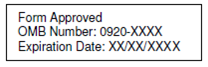 Attachment 4Zika Reproductive Health Call-Back Survey (ZRHCS), Puerto Rico, 2017Survey and ConsentPublic reporting burden of this collection of information is estimated to average 10 minutes per response, including the time for reviewing instructions, searching existing data sources, gathering and maintaining the data needed, and completing and reviewing the collection of information. An agency may not conduct or sponsor, and a person is not required to respond to a collection of information unless it displays a currently valid OMB control number. Send comments regarding this burden estimate or any other aspect of this collection of information, including suggestions for reducing this burden to CDC/ATSDR Reports Clearance Officer; 1600 Clifton Road NE, MS D-74, Atlanta, Georgia 30333; ATTN: PRA (0920-xxxx).Introductory Script: HELLO, I am calling for the ___(health department)___.  My name is         (name)      .  We are gathering information about the health of ___(state)___residents, specifically contraception and health practices related to the Zika virus.  During a recent phone interview (sample person first name or initials) indicated she would be willing to participate in this survey. This project is conducted by the [STATE] Health Department with assistance from the Centers for Disease Control and Prevention. Is this     (phone number)     ?YesNo-->[Confirm phone number] AND SAY:  “Thank you very much, but I seem to have dialed the wrong number. It’s possible that your number may be called at a later time.  END INTERVIEWAre you (sample person first name or initials)? YesNo Ask if person is available. If not, schedule a time to call in the future. Participation in this survey is voluntary. You may skip or refuse to answer any question. We will not ask you for any personal information, such as your name or address, and your responses will be confidential. The survey takes about 10 minutes to complete.Consent & screeningIs this a good time to talk with you? 	Yes	Nosay “Thank you very much. We will call you back at a more convenient time.”  STOP(SET APPOINTMENT IF POSSIBLE)  Zika-Related Knowledge and Behaviors First I will ask a few questions to see what you already know about Zika.At any time, has a doctor, nurse, or other healthcare worker talked to you about Zika?DO NOT READ:1 	Yes2 	No  Go to Q37 	Don’t Know/Not sure  Go to Q39 	Refused  Go to Q3Did you ask about Zika before that discussion?DO NOT READ:1 	Yes2 	No7 	Don’t Know/Not sure9	RefusedFrom what source have you received the most information about Zika virus?   [INTERVIEWER NOTE: IF RESPONDENT PROVIDES MORE THAN ONE ADD “WHICH SOURCE PROVIDED THE MOST INFORMATION TO YOU”] DO NOT READ:1	Healthcare worker (family doctor, OB/GYN, midwife, nurse, other medical professional)2 	Family or friends3 	The Centers for Disease Control and Prevention (CDC) 4 	Health Department (either state or local) 5 	Television 6 	Radio7 	Social network sites like Facebook, Twitter, Instagram8 	Newspaper9 	Other website/internet10 	Some other source11 	Have not received information77 	Don’t Know/Not sure99 	Refused to answerWhat source would you trust the most for receiving information about Zika virus?   [INTERVIEWER NOTE: IF RESPONDENT PROVIDES MORE THAN ONE ADD “WHICH SOURCE DO YOU TRUST THE MOST”] READ:1	Healthcare worker (for example, a family doctor, OB/GYN, midwife, nurse, other medical 	professionals)2 	Family or friends3 	The Centers for Disease Control and Prevention (CDC) 4 	Health Department (either ___state___ or local) 5 	Television 6 	Radio7 	Social network sites like Facebook, Twitter, Instagram8 	Newspaper9 	Other website/internetDO NOT READ:10 	Some other source77 	Don’t Know/Not sure99 	Refused to answerTo the best of your knowledge, is Zika virus spread through the bite of an infected mosquito? DO NOT READ:1 	Yes2 	No7 	Don’t Know/Not sure9 	Refused to answerTo the best of your knowledge, is Zika virus spread through coughing or sneezing? DO NOT READ:1 	Yes2 	No7 	Don’t Know/Not sure9 	Refused to answerTo the best of your knowledge, is Zika virus spread through sex with an infected man? DO NOT READ:1 	Yes2 	No7 	Don’t Know/Not sure9 	Refused to answerTo the best of your knowledge, is Zika virus spread through contaminated water?  DO NOT READ:1 	Yes2 	No7 	Don’t Know/Not sure9 	Refused to answerThe following questions are about things you might do to avoid mosquito bites.Do you keep unscreened doors and windows closed in your home?DO NOT READ:1	Yes2	No7 	Don’t Know/Not sure9 	Refused to answerDo you use fans or air conditioning in your home?DO NOT READ:1 	Yes2 	No7 	Don’t Know/Not sure9 	Refused to answerDo you, at least once a week, eliminate standing water in or around your house and yard?DO NOT READ:1 	Yes2 	No7 	Don’t Know/Not sure9 	Refused to answerHow often do you sleep under a mosquito bed net? READ:1 	Every day2 	Most days3 	Some days4 	NeverDO NOT READ:7 	Don’t Know/Not sure9 	Refused to answerHow often do you use mosquito repellent on your skin when you go outside? READ:1 	Every dayGO TO Q192 	Most days3 	Some days4 	Never7 	Don’t Know/Not sure GO TO Q199 	Refused to answer GO TO Q19The following questions are about reasons why people many not wear mosquito repellant. When you do not wear mosquito repellant is it because…You do not like the way it smells?DO NOT READ:1	Yes 2	No7 	Don’t Know/Not sure9	Refused to answerYou do not like the way it makes your skin feel?DO NOT READ:1	Yes2 	No7 	Not sure/Don’t know9 	Refused to answerYou worry about the chemicals in the repellent being harmful?DO NOT READ:1	Yes2	No7 	Don’t Know/Not sure9 	Refused to answerIt is too expensive?DO NOT READ:1 	Yes2 	No 7 	Don’t Know/Not sure9 	Refused to answerYou forget to apply it?DO NOT READ:1 	Yes2 	No7	Don’t Know/Not sure9 	Refused to answerDuring the past month, how often did you wear long sleeves and long pants when you went outsideREAD:1 	Every dayGO TO Q212 	Most days3	Some days4 	Never7 	Don’t Know/Not sureGO TO Q219 	Refused to answerGO TO Q21When you did not wear long sleeves and long pants what was your main reason?  DO NOT READ:    1	I did not have (enough/many) clothes with long sleeves or long pants2	It was too hot to wear long sleeves or long pants3	I don’t like to wear long sleeves or long pants4	Other reason 7 	Don’t Know/Not sure9 	Refused to answerDuring the last 3 months, did you receive professional indoor spraying of your home for mosquito control?DO NOT READ:1 	Yes2 	No7 	Don’t Know/Not sure9 	Refused to answerDuring the last 3 months, did you receive professional outdoor spraying around your house or in your yard for mosquito control?DO NOT READ:1 	Yes2	No3	Not Applicable (does not have outdoor area)7 	Don’t Know/Not sure9 	Refused to answerSexual Transmission of ZikaThe next questions are about behaviors related to sexual transmission of Zika and current and previous pregnancies. You may refuse to answer any question that you are not comfortable with. Please remember that all your answers are confidential.About how long has it been since you last had sexual intercourse with a man? DO NOT READ:1 	Less than 3 months2 	3 months to less than 6 months GO TO Q263 	6 months to one year  GO TO Q264 	More than a year  GO TO Q265 	Never had sexual intercourse with a man  GO TO Q267 	Don’t Know/Not sure  GO TO Q269 	Refuse to answer GO TO Q26When you had sex with a man during the last 3 months, how often did you and your partner use a condom?  Was it…READ:1 	Every time, GO TO Q262 	Most of the time,3 	Some of the time, or4 	Not at all? DO NOT READ:7 	Don’t Know/Not sureGO TO Q269 	Refused to answerGO TO Q26What was your most important reason for not using condoms every time you had sex with a man during the last 3 months?  [INTERVIEWER NOTE: IF RESPONDENT PROVIDES MORE THAN ONE ADD “WHICH REASON WAS THE MOST IMPORTANT?”]DO NOT READ:1 	Want to get pregnant2 	Don’t care if get pregnant 3  	Was pregnant4 	Didn’t think about it/Forgot/In a hurry 5 	Don’t like condoms6  	Already using another contraceptive method this includes vasectomy and sterilization7 	In a committed relationship 8 	Partner objects 9 	Religious reasons10 	Couldn’t pay for condoms11 	Had a problem getting condoms when needed/ No condoms available12 	Menopause/ Infertile13 	Had a hysterectomy14 	Don’t think I can get pregnant15 	Was breastfeeding 16 	Recently had a baby/Postpartum 17 	Forced to have sex	18 	Under the influence of alcohol or drugs19 	Other reason – please specify	____________________________________77 	Don’t Know/Not sure99 	Refused to answerHaving Children and ContraceptionAre you currently pregnant? DO NOT READ:1 	Yes 2 	No7 	Don’t Know/Not sure 9 	Refused to answerHow do you feel about having a [“another” for pregnant women] child now or sometime in the future? Would you say:  READ:1 	You don’t want to have one/another2 	You want to have one, less than 12 months from now3 	You want to have one, between 1 and 2 years from now 4 	You want to have one, between 2 and 5 years from now 5 	You want to have one, at least 5 years from now 6 	You want to have one, but not sure when 7 	Not sure if want to have any/anotherDO NOT READ:9 	Refused to answerPROGRAMMER NOTE: IF CURRENTLY PREGNANT (Q26 = 1) AND/OR NEVER HAD SEX WITH A MAN (Q23=5) GO TO Q37Are you or your male partner doing anything or using anything to keep you from getting pregnant?[INTERVIEWER NOTE: THIS INCLUDES ANYTHING THE RESPONDENT IS DOING, SUCH AS STERILIZATION, VASECTOMY, IUD OR INJECTIONS]DO NOT READ:1 	Yes 2 	No 7 	Don’t Know/Not sure9 	Refused to answerHave you had an operation to tie or block your tubes (for example Essure or Adiana) so that you cannot get pregnant or has your male partner had a vasectomy? [INTERVIEWER NOTE: IF RESPONDENT REPORTS BOTH SHE AND HER PARTNER HAVE BEEN STERILIZED THEN SELECT 1 YES, FEMALE STERILIZATION]DO NOT READ:1 	Yes, Female Sterilization GO TO Q322 	Yes, my male partner has had a vasectomy GO TO Q323 	No 7 	Don’t Know/Not sure9 	Refused to answer PROGRAMMER NOTE: IF Q28=NO (2) AND Q29=NO (3) THEN SKIP TO Q34What are you or your partner using or doing to keep you from getting pregnant?  [ INTERVIEWER NOTE: IF MORE THAN 1 METHOD MENTIONED, ENTER THE ONE WITH THE LOWEST  RESPONSE NUMBER]DO NOT READ:1 	Contraceptive implant (Nexplanon, Jadelle, Sino  Implant, Implanon) Go to Q322 	IUD (for example, ParaGard, Mirena, Skyla, Liletta)3 	Shots/Injections (for example, Depo-Provera) Go to Q324 	Birth control pills (daily pills, any kind) Go to Q325 	Contraceptive patch (Ortho Evra, Xulane) Go to Q326 	Contraceptive ring (NuvaRing) Go to Q327 	Male condoms  Go to Q328 	Diaphragm  Go to Q329 	Female condoms Go to Q32 10 	Foam, jelly, film, or cream  Go to Q3211 	Emergency contraception (morning after pill) Go to Q3212 	Not having sex at certain times (rhythm or natural family planning) Go to Q3213 	Withdrawal (pulling out) Go to Q32 14 	Other method___________________________________________Go to Q3277 	Don’t Know /Not sure Go to Q3599 	Refused to answer Go to Q35What type of IUD do you have?READ:1	Copper IUD (ParaGard)2	Hormonal IUD (Mirena, Skyla, Liletta)DO  NOT READ:7 	Don’t Know/Not sure9 	Refused to answer As best you can remember, since what month and year did you start using that method of contraception? Month  ___   ___   Year  ___  ___  ___  ___  [ PROGRAMMING NOTE: If month/year started new method after January 2016 go to Q33, otherwise go to Q36]77/7777 	Don’t Know/Not sure go to Q3699/9999 	Refused to answer  go to Q36What was your most important reason for starting that method? DO NOT READ:1 	Recently got insuranceGO TO Q362 	Lost health insurance/couldn’t pay for method I was usingGO TO Q363	Didn’t like the method I was usingGO TO Q364 	In a new relationshipGO TO Q365 	Recently became sexually activeGO TO Q366 	Concerned about ZikaGO TO Q367 	Other health reasonsGO TO Q368 	Recently had a babyGO TO Q3677 	Don’t Know/Not sure GO TO Q3699 	Refused to answerGO TO Q36What is the most important reason for not doing anything to keep you from getting pregnant? [INTERVIEWER NOTE: IF RESPONDENT PROVIDES MORE THAN ONE ADD “WHICH REASON WAS THE MOST IMPORTANT REASON?”]DO NOT READ:1 	Want to get pregnant2 	Don’t care if get pregnant 3 	Haven’t thought about using anything/Forgot/in an hurry4 	Can’t find a method I like 5 	Partner objects 6 	Worry about side effects 7 	Religious reasons8 	Can’t pay for contraception 9 	Have a problem getting contraception when needed10 	Menopause11 	Have not gotten pregnant in over 2 years without using contraception12 	Had a hysterectomyGO TO Q37 13 	Don’t think I can get pregnant 14 	Was breastfeeding 15 	Recently had a baby/Postpartum 16 	No male partner/not sexually active17 	Other reason  77 	Don’t Know/Not sure 99 	Refused to answerIf you did not have to worry about cost and could use any type of contraceptive method available, would you want to use a method?DO NOT READ:1 	YesGO TO Q372 	NoGO TO Q377 	Don’t Know/Not sure GO TO Q379 	Refused to answerGO TO Q37If you did not have to worry about cost and could use any type of contraceptive method available, would you want to use a different method?  DO NOT READ:1 	Yes2 	No7 	Don’t Know/Not sure 9 	Refused to answerHave you ever been pregnant, including pregnancies that ended in miscarriage or abortion? [PROGRAMMING NOTE: IF CURRENTLY PREGNANT ASK “HAVE YOU EVER BEEN PREGNANT BEFORE YOUR CURRENT PREGNANCY, INCLUDING PREGNANCIES THAT ENDED IN MISCARRIAGE OR ABORTION?”] 1 	Yes2 	No IF Q26=1 AND Q23 NOT 5, GO TO INSTRUCTIONS BEFORE Q40. IF Q26=1 AND Q23=5, GO TO Q437. IF Q26 NOT 1, GO TO Q437 	Don’t Know/Not sure IF Q26=1 AND Q23 NOT 5, GO TO INSTRUCTIONS BEFORE Q40. IF Q26=1 AND Q23=5, GO TO Q43. IF Q26 NOT 1, GO TO Q439 	Refused to answer  IF Q26=1 AND Q23 NOT 5, GO TO INSTRUCTIONS BEFORE Q40. IF Q26=1 AND Q23=5, GO TO Q43. IF Q26 NOT 1, GO TO Q43In what month and year did your most recent pregnancy end?MONTH: __ __     YEAR: __ __ __ __77/7777 	Don’t Know/Not sure99/9999 	Refused to answerHow many children have you given birth to who are still alive, including any who do not live with you?___   ___ Children77 	Don’t know/Not sure88 	None99 	RefusedPROGRAMMER NOTE: IF NEVER HAD SEX WITH A MAN (Q23=5) GO TO Q43Circumstances of PregnancyIF RESPONDENT IS CURRENTLY PREGNANT [Q26=1], SAY: The next questions ask about your circumstances and feelings around the time you became pregnant for your current pregnancy. Please think of your current pregnancy when answering the next questions. IF RESPONDENT IS NOT CURRENTLY PREGNANT, SAY: The next questions ask about your circumstances and feelings around the time you became pregnant. Please think of your most recent pregnancy when answering the next questions. Right before you got pregnant, were you or your male partner doing anything or using anything to keep from getting pregnant?  [INTERVIEWER NOTE: THIS INCLUDES THINGS LIKE STERILIZATION, VASECTOMY, AN IUD OR INJECTIONS.]1 	Yes 2	No GO TO Q437 	Don’t know/Not sure GO TO Q429 	Refused GO TO Q43What did you or male partner use or do to keep you from getting pregnant?  DO NOT READ:[INTERVIEWER NOTE:  IF MORE THAN 1 REASON GIVEN, ENTER THE ONE WITH THE LOWEST RESPONSE NUMBER]1 	Female sterilization (tubal ligation, tubes tied, Essure, Adiana)2 	Male sterilization (vasectomy)3 	Contraceptive implant (Nexplanon, Jadelle, Sino  Implant, Implanon)4 	IUD (ParaGard, Mirena, Skyla, Liletta)5 	Shots/Injections (for example, Depo-Provera)6	Birth control pills (daily pills, any kind)7 	Contraceptive patch (Ortho Evra, Xulane) 8 	Contraceptive ring (NuvaRing) 9 	Male condoms 10 	Diaphragm 11 	Female condoms12 	Foam, jelly, film, or cream 13 	Emergency contraception (morning after pill)14 	Not having sex at certain times (rhythm or natural family planning) 15 	Withdrawal (pulling out) 16 	Other method77 	Don’t know/Not sure99	RefusedThinking back to just before you got pregnant, how did you feel about becoming pregnant?    You…READ:1 	Wanted to be pregnant later 2 	Wanted to be pregnant sooner 3 	Wanted to be pregnant at that time 4 	Didn’t want to be pregnant then or at any time in the future, or 5 	Were not sure about what you wantedDO NOT READ:7 	Don’t know/Not sure9 	RefusedZika-related reproductive behaviorsHow worried are you about getting infected with the Zika virus?  Are you…READ:1 	Very worried,2 	Somewhat worried,3	A little worried, or4 	Not worried at allDO NOT READ:5 	Already had Zika virus7 	Don’t Know/Not sure9 	RefusedPROGRAMMER NOTE: IF PERMANENTLY UNABLE TO BECOME PREGNANT (HAD A HYSTERECTOMY, MENOPAUSAL, OR INFERTILE: Q23=12 OR 13 OR Q34=10, 11 OR 12) END QUESTIONNAIRE AND GO TO CLOSING STATEMENT.How worried are you about having a child with microcephaly or another birth defect linked to Zika? Are you…READ:1 	Very worried2 	Somewhat worried3 	A little worried, or4 	Not worried at all DO NOT READ:5 	I have never heard of a link between Zika and birth defects7 	Don’t know/Not sure9	Refused to answerHave you changed your plans about whether or when to have (more) children because of Zika?DO NOT READ:1 	Yes2 	NoGO TO Q477	Don’t know/Not Sure GO TO Q479 	Refused to answerGO TO Q47How have you changed your plans?  Have you: READ:1 	Decided to wait longer to become pregnant2 	Decided to have no more children3 	Decided not to get pregnant soon, but have not made long-term plans yetDO NOT READ:4 	Other ______________________________________________________7 	Don’t know/Not Sure 9 	Refused to answerHave you changed your contraceptive use because of Zika? DO NOT READ:1 	Yes: Started using a method2 	Yes: Switched to a more effective method3 	Yes: More consistent in using contraceptive method4 	Yes: Using condoms in addition to my usual contraceptive method5 	Yes: Other 6 	No change7 	Don’t know/ Not sure 9 	Refused to answerClosing StatementThat was my last question.  Everyone’s answers will be combined to help us provide information about contraception and health practices related to the Zika virus.  Thank you very much for your time and cooperationLast modified: 3/7/2017